МИНИСТЕРСТВО ПРОСВЕЩЕНИЯ РОССИЙСКОЙ ФЕДЕРАЦИИМинистерство образования Хабаровского краяМуниципальное образование Хабаровский городской округМБОУСОШ № 52РАБОЧАЯ ПРОГРАММА(ID 1474925)учебного курса «Математика»для обучающихся 5-6 классов	Составитель: учитель математикиРеменщикова М. В.Хабаровск 2023ПОЯСНИТЕЛЬНАЯ ЗАПИСКАПриоритетными целями обучения математике в 5–6 классах являются:продолжение формирования основных математических понятий (число, величина,	геометрическая	фигура),	обеспечивающих преемственность и перспективность математического образования обучающихся;развитие интеллектуальных и творческих способностей обучающихся, познавательной активности, исследовательских умений, интереса к изучению математики;подведение обучающихся на доступном для них уровне к осознанию взаимосвязи математики и окружающего мира;формирование функциональной математической грамотности: умения распознавать математические объекты в реальных жизненных ситуациях, применять освоенные умения для решения практико- ориентированных задач, интерпретировать полученные результаты и оценивать их на соответствие практической ситуации.Основные линии содержания курса математики в 5–6 классах – арифметическая и геометрическая, которые развиваются параллельно, каждая в соответствии с собственной логикой, однако, не независимо одна от другой, а в тесном контакте и взаимодействии. Также в курсе математики происходит знакомство с элементами алгебры и описательной статистики.Изучение арифметического материала начинается со систематизации и развития знаний о натуральных числах, полученных на уровне начального общего образования. При этом совершенствование вычислительной техники и формирование новых теоретических знаний сочетается с развитием вычислительной культуры, в частности с обучением простейшим приёмам прикидки и оценки результатов вычислений. Изучение натуральных чисел продолжается в 6 классе знакомством с начальными понятиями теории делимости.Начало изучения обыкновенных и десятичных дробей отнесено к 5 классу. Это первый этап в освоении дробей, когда происходит знакомство с основными идеями, понятиями темы. При этом рассмотрение обыкновенных дробей в полном объёме предшествует изучению десятичных дробей, что целесообразно с точки зрения логики изложения числовой линии, когда правила действий с десятичными дробями можно обосновать уже известными алгоритмами выполнения действий с обыкновенными дробями. Знакомство с десятичными дробями расширит возможности для понимания обучающимися прикладного применения новой записи при изучении других предметов и при практическом использовании. К 6 классу отнесён второйэтап в изучении дробей, где происходит совершенствование навыков сравнения и преобразования дробей, освоение новых вычислительных алгоритмов, оттачивание техники вычислений, в том числе значений выражений, содержащих и обыкновенные, и десятичные дроби, установление связей между ними, рассмотрение приёмов решения задач на дроби. В начале 6 класса происходит знакомство с понятием процента.Особенностью изучения положительных и отрицательных чисел является то, что они также могут рассматриваться в несколько этапов. В 6 классе в начале изучения темы «Положительные и отрицательные числа» выделяется подтема «Целые числа», в рамках которой знакомство с отрицательными числами и действиями с положительными и отрицательными числами происходит на основе содержательного подхода. Это позволяет на доступном уровне познакомить обучающихся практически со всеми основными понятиями темы, в том числе и с правилами знаков при выполнении арифметических действий. Изучение рациональных чисел на этом не закончится, а будет продолжено в курсе алгебры 7 класса.При обучении решению текстовых задач в 5–6 классах используются арифметические приёмы решения. При отработке вычислительных навыков в 5–6 классах рассматриваются текстовые задачи следующих видов: задачи на движение, на части, на покупки, на работу и производительность, на проценты, на отношения и пропорции. Обучающиеся знакомятся с приёмами решения задач перебором возможных вариантов, учатся работать с информацией, представленной в форме таблиц или диаграмм.В программе учебного курса «Математика» предусмотрено формирование пропедевтических алгебраических представлений. Буква как символ некоторого числа в зависимости от математического контекста вводится постепенно. Буквенная символика широко используется прежде всего для записи общих утверждений и предложений, формул, в частности для вычисления геометрических величин, в качестве «заместителя» числа.В программе учебного курса «Математика» представлена наглядная геометрия, направленная на развитие образного мышления, пространственного воображения, изобразительных умений. Это важный этап в изучении геометрии, который осуществляется на наглядно-практическом уровне, опирается на наглядно-образное мышление обучающихся. Большая роль отводится практической деятельности, опыту, эксперименту, моделированию. Обучающиеся знакомятся с геометрическими фигурами на плоскости и в пространстве, с их простейшими конфигурациями, учатся изображать их на нелинованной и клетчатой бумаге, рассматривают их простейшие свойства. В процессе изучения наглядной геометрии знания,полученные обучающимися на уровне начального общего образования, систематизируются и расширяются.Согласно учебному плану в 5–6 классах изучается интегрированный предмет «Математика», который включает арифметический материал и наглядную геометрию, а также пропедевтические сведения из алгебры, элементы логики и начала описательной статистики.На изучение учебного курса «Математика» отводится 340 часов: в 5 классе – 170 часов (5 часов в неделю), в 6 классе – 170 часов (5 часов в неделю).СОДЕРЖАНИЕ ОБУЧЕНИЯ 5 КЛАССНатуральные числа и нульНатуральное число. Ряд натуральных чисел. Число 0. Изображение натуральных чисел точками на координатной (числовой) прямой.Позиционная система счисления. Римская нумерация как пример непозиционной системы счисления. Десятичная система счисления.Сравнение натуральных чисел, сравнение натуральных чисел с нулём.Способы сравнения. Округление натуральных чисел.Сложение натуральных чисел, свойство нуля при сложении. Вычитание как действие, обратное сложению. Умножение натуральных чисел, свойства нуля и единицы при умножении. Деление как действие, обратное умножению. Компоненты действий, связь между ними. Проверка результата арифметического действия. Переместительное и сочетательное свойства (законы) сложения и умножения, распределительное свойство (закон) умножения.Использование букв для обозначения неизвестного компонента и записи свойств арифметических действий.Делители и кратные числа, разложение на множители. Простые и составные числа. Признаки делимости на 2, 5, 10, 3, 9. Деление с остатком.Степень с натуральным показателем. Запись числа в виде суммы разрядных слагаемых.Числовое выражение. Вычисление значений числовых выражений, порядок выполнения действий. Использование при вычислениях переместительного и сочетательного свойств (законов) сложения и умножения, распределительного свойства умножения.ДробиПредставление о дроби как способе записи части величины. Обыкновенные дроби. Правильные и неправильные дроби. Смешанная дробь, представление смешанной дроби в виде неправильной дроби и выделение целой части числа из неправильной дроби. Изображение дробей точками на числовой прямой. Основное свойство дроби. Сокращение дробей. Приведение дроби к новому знаменателю. Сравнение дробей.Сложение и вычитание дробей. Умножение и деление дробей, взаимно обратные дроби. Нахождение части целого и целого по его части.Десятичная запись дробей. Представление десятичной дроби в виде обыкновенной. Изображение десятичных дробей точками на числовой прямой. Сравнение десятичных дробей.Арифметические действия с десятичными дробями. Округление десятичных дробей.Решение текстовых задачРешение текстовых задач арифметическим способом. Решение логических задач. Решение задач перебором всех возможных вариантов. Использование при решении задач таблиц и схем.Решение задач, содержащих зависимости, связывающие величины: скорость, время, расстояние, цена, количество, стоимость. Единицы измерения: массы, объёма, цены, расстояния, времени, скорости. Связь между единицами измерения каждой величины.Решение основных задач на дроби.Представление данных в виде таблиц, столбчатых диаграмм.Наглядная геометрияНаглядные представления о фигурах на плоскости: точка, прямая, отрезок, луч, угол, ломаная, многоугольник, окружность, круг. Угол. Прямой, острый, тупой и развёрнутый углы.Длина отрезка, метрические единицы длины. Длина ломаной, периметр многоугольника. Измерение и построение углов с помощью транспортира.Наглядные представления о фигурах на плоскости: многоугольник, прямоугольник, квадрат, треугольник, о равенстве фигур.Изображение фигур, в том числе на клетчатой бумаге. Построение конфигураций из частей прямой, окружности на нелинованной и клетчатой бумаге. Использование свойств сторон и углов прямоугольника, квадрата.Площадь прямоугольника и многоугольников, составленных из прямоугольников, в том числе фигур, изображённых на клетчатой бумаге. Единицы измерения площади.Наглядные представления о пространственных фигурах: прямоугольный параллелепипед, куб, многогранники. Изображение простейших многогранников. Развёртки куба и параллелепипеда. Создание моделей многогранников (из бумаги, проволоки, пластилина и других материалов).Объём прямоугольного параллелепипеда, куба. Единицы измерения объёма.6 КЛАССНатуральные числаАрифметические действия с многозначными натуральными числами. Числовые выражения, порядок действий, использование скобок. Использование при вычислениях переместительного и сочетательного свойств сложения и умножения, распределительного свойства умножения. Округление натуральных чисел.Делители и кратные числа, наибольший общий делитель и наименьшее общее кратное. Делимость суммы и произведения. Деление с остатком.ДробиОбыкновенная дробь, основное свойство дроби, сокращение дробей. Сравнение и упорядочивание дробей. Решение задач на нахождение части от целого и целого по его части. Дробное число как результат деления. Представление десятичной дроби в виде обыкновенной дроби и возможность представления обыкновенной дроби в виде десятичной. Десятичные дроби и метрическая система мер. Арифметические действия и числовые выражения с обыкновенными и десятичными дробями.Отношение. Деление   в   данном   отношении.   Масштаб,   пропорция.Применение пропорций при решении задач.Понятие процента. Вычисление процента от величины и величины по её проценту. Выражение процентов десятичными дробями. Решение задач на проценты. Выражение отношения величин в процентах.Положительные и отрицательные числаПоложительные и отрицательные числа. Целые числа. Модуль числа, геометрическая интерпретация модуля числа. Изображение чисел на координатной прямой. Числовые промежутки. Сравнение чисел. Арифметические действия с положительными и отрицательными числами.Прямоугольная система координат на плоскости. Координаты точки на плоскости, абсцисса и ордината. Построение точек и фигур на координатной плоскости.Буквенные выраженияПрименение букв для записи математических выражений и предложений. Свойства арифметических действий. Буквенные выражения и числовые подстановки. Буквенные равенства, нахождение неизвестного компонента. Формулы, формулы периметра и площади прямоугольника, квадрата, объёма параллелепипеда и куба.Решение текстовых задачРешение текстовых задач арифметическим способом. Решение логических задач. Решение задач перебором всех возможных вариантов.Решение задач, содержащих зависимости, связывающих величины: скорость, время, расстояние, цена, количество, стоимость, производительность, время, объём работы. Единицы измерения: массы, стоимости, расстояния, времени, скорости. Связь между единицами измерения каждой величины.Решение задач, связанных с отношением, пропорциональностью величин, процентами; решение основных задач на дроби и проценты.Оценка и прикидка, округление результата. Составление буквенных выражений по условию задачи.Представление данных с помощью таблиц и диаграмм. Столбчатые диаграммы: чтение и построение. Чтение круговых диаграмм.Наглядная геометрияНаглядные представления о фигурах на плоскости: точка, прямая, отрезок, луч, угол, ломаная, многоугольник, четырёхугольник, треугольник, окружность, круг.Взаимное расположение двух прямых на плоскости, параллельные прямые, перпендикулярные прямые. Измерение расстояний: между двумя точками, от точки до прямой, длина маршрута на квадратной сетке.Измерение и построение углов с помощью транспортира. Виды треугольников: остроугольный, прямоугольный, тупоугольный, равнобедренный, равносторонний. Четырёхугольник, примеры четырёхугольников. Прямоугольник, квадрат: использование свойств сторон, углов, диагоналей. Изображение геометрических фигур на нелинованной бумаге с использованием циркуля, линейки, угольника, транспортира. Построения на клетчатой бумаге.Периметр многоугольника. Понятие площади фигуры, единицы измерения площади. Приближённое измерение площади фигур, в том числе на квадратной сетке. Приближённое измерение длины окружности, площади круга.Симметрия: центральная, осевая и зеркальная симметрии. Построение симметричных фигур.Наглядные представления о пространственных фигурах: параллелепипед, куб, призма, пирамида, конус, цилиндр, шар и сфера. Изображение пространственных фигур. Примеры развёрток многогранников, цилиндра и конуса. Создание моделей пространственных фигур (из бумаги, проволоки, пластилина и других материалов).Понятие объёма, единицы измерения объёма. Объём прямоугольного параллелепипеда, куба.ПЛАНИРУЕМЫЕ РЕЗУЛЬТАТЫ ОСВОЕНИЯ ПРОГРАММЫ УЧЕБНОГО КУРСА «МАТЕМАТИКА» НА УРОВНЕ ОСНОВНОГО ОБЩЕГО ОБРАЗОВАНИЯЛИЧНОСТНЫЕ РЕЗУЛЬТАТЫЛичностные   результаты    освоения    программы    учебного    курса«Математика» характеризуются:патриотическое воспитание:проявлением интереса к прошлому и настоящему российской математики, ценностным отношением к достижениям российских математиков и российской математической школы, к использованию этих достижений в других науках и прикладных сферах;гражданское и духовно-нравственное воспитание:готовностью к выполнению обязанностей гражданина и реализации его прав, представлением о математических основах функционирования различных структур, явлений, процедур гражданского общества (например, выборы, опросы), готовностью к обсуждению этических проблем, связанных с практическим применением достижений науки, осознанием важности морально-этических принципов в деятельности учёного;трудовое воспитание:установкой на активное участие в решении практических задач математической направленности, осознанием важности математического образования на протяжении всей жизни для успешной профессиональной деятельности и развитием необходимых умений, осознанным выбором и построением индивидуальной траектории образования и жизненных планов с учётом личных интересов и общественных потребностей;эстетическое воспитание:способностью к эмоциональному и эстетическому восприятию математических объектов, задач, решений, рассуждений, умению видеть математические закономерности в искусстве;ценности научного познания:ориентацией в деятельности на современную систему научных представлений об основных закономерностях развития человека, природы и общества, пониманием математической науки как сферы человеческой деятельности, этапов её развития и значимости для развития цивилизации, овладением языком математики и математической культурой как средством познания мира, овладением простейшими навыками исследовательской деятельности;физическое воспитание, формирование культуры здоровья и эмоционального благополучия:готовностью применять математические знания в интересах своего здоровья, ведения здорового образа жизни (здоровое питание, сбалансированный режим занятий и отдыха, регулярная физическая активность), сформированностью навыка рефлексии, признанием своего права на ошибку и такого же права другого человека;экологическое воспитание:ориентацией на применение математических знаний для решения задач в области сохранности окружающей среды, планирования поступков и оценки их возможных последствий для окружающей среды, осознанием глобального характера экологических проблем и путей их решения;адаптация к изменяющимся условиям социальной и природной среды:готовностью к действиям в условиях неопределённости, повышению уровня своей компетентности через практическую деятельность, в том числе умение учиться у других людей, приобретать в совместной деятельности новые знания, навыки и компетенции из опыта других;необходимостью в формировании новых знаний, в том числе формулировать идеи, понятия, гипотезы об объектах и явлениях, в том числе ранее неизвестных, осознавать дефициты собственных знаний и компетентностей, планировать своё развитие;способностью осознавать стрессовую ситуацию, воспринимать стрессовую ситуацию как вызов, требующий контрмер, корректировать принимаемые решения и действия, формулировать и оценивать риски и последствия, формировать опыт.МЕТАПРЕДМЕТНЫЕ РЕЗУЛЬТАТЫПознавательные универсальные учебные действия Базовые логические действия:выявлять и характеризовать существенные признаки математических объектов, понятий, отношений между понятиями, формулировать определения понятий, устанавливать существенный признак классификации, основания для обобщения и сравнения, критерии проводимого анализа;воспринимать, формулировать и преобразовывать суждения: утвердительные и отрицательные, единичные, частные и общие, условные;выявлять математические закономерности, взаимосвязи и противоречия в фактах, данных, наблюдениях и утверждениях, предлагать критерии для выявления закономерностей и противоречий;делать выводы с использованием законов логики, дедуктивных и индуктивных умозаключений, умозаключений по аналогии;разбирать доказательства математических утверждений (прямые и от противного), проводить самостоятельно несложные доказательства математических фактов, выстраивать аргументацию, приводить примеры и контрпримеры, обосновывать собственные рассуждения;выбирать способ решения учебной задачи (сравнивать несколько вариантов решения, выбирать наиболее подходящий с учётом самостоятельно выделенных критериев).Базовые исследовательские действия:использовать вопросы как исследовательский инструмент познания, формулировать вопросы, фиксирующие противоречие, проблему, самостоятельно устанавливать искомое и данное, формировать гипотезу, аргументировать свою позицию, мнение;проводить по самостоятельно составленному плану несложный эксперимент, небольшое исследование по установлению особенностей математического объекта, зависимостей объектов между собой;самостоятельно формулировать обобщения и выводы по результатам проведённого наблюдения, исследования, оценивать достоверность полученных результатов, выводов и обобщений;прогнозировать возможное развитие процесса, а также выдвигать предположения о его развитии в новых условиях.Работа с информацией:выявлять недостаточность и избыточность информации, данных, необходимых для решения задачи;выбирать, анализировать, систематизировать и интерпретировать информацию различных видов и форм представления;выбирать форму представления информации и иллюстрировать решаемые задачи схемами, диаграммами, иной графикой и их комбинациями;оценивать надёжность информации по критериям, предложенным учителем или сформулированным самостоятельно.Коммуникативные универсальные учебные действия:воспринимать и формулировать суждения в соответствии с условиями и целями общения, ясно, точно, грамотно выражать свою точку зренияв устных и письменных текстах, давать пояснения по ходу решения задачи, комментировать полученный результат;в ходе обсуждения задавать вопросы по существу обсуждаемой темы, проблемы, решаемой задачи, высказывать идеи, нацеленные на поиск решения, сопоставлять свои суждения с суждениями других участников диалога, обнаруживать различие и сходство позиций, в корректной форме формулировать разногласия, свои возражения;представлять результаты решения задачи, эксперимента, исследования, проекта, самостоятельно выбирать формат выступления с учётом задач презентации и особенностей аудитории;понимать и использовать преимущества командной и индивидуальной работы при решении учебных математических задач;принимать цель совместной деятельности, планировать организацию совместной работы, распределять виды работ, договариваться, обсуждать процесс и результат работы, обобщать мнения нескольких людей;участвовать в групповых формах работы (обсуждения, обмен мнениями, мозговые штурмы и другие), выполнять свою часть работы и координировать свои действия с другими членами команды, оценивать качество своего вклада в общий продукт по критериям, сформулированным участниками взаимодействия.Регулятивные универсальные учебные действияСамоорганизация:самостоятельно составлять план, алгоритм решения задачи (или его часть), выбирать способ решения с учётом имеющихся ресурсов и собственных возможностей, аргументировать и корректировать варианты решений с учётом новой информации.Самоконтроль, эмоциональный интеллект:владеть способами самопроверки, самоконтроля процесса и результата решения математической задачи;предвидеть трудности, которые могут возникнуть при решении задачи, вносить коррективы в деятельность на основе новых обстоятельств, найденных ошибок, выявленных трудностей;оценивать соответствие результата деятельности поставленной цели и условиям, объяснять причины достижения или недостижения цели, находить ошибку, давать оценку приобретённому опыту.ПРЕДМЕТНЫЕ РЕЗУЛЬТАТЫК концу обучения в 5 классе обучающийся получит следующие предметные результаты:Числа и вычисленияПонимать и правильно употреблять термины, связанные с натуральными числами, обыкновенными и десятичными дробями.Сравнивать и упорядочивать натуральные числа, сравнивать в простейших случаях обыкновенные дроби, десятичные дроби.Соотносить точку на координатной (числовой) прямой с соответствующим ей числом и изображать натуральные числа точками на координатной (числовой) прямой.Выполнять арифметические действия с натуральными числами, с обыкновенными дробями в простейших случаях.Выполнять проверку, прикидку результата вычислений. Округлять натуральные числа.Решение текстовых задачРешать текстовые задачи арифметическим способом и с помощью организованного конечного перебора всех возможных вариантов.Решать задачи, содержащие зависимости, связывающие величины: скорость, время, расстояние, цена, количество, стоимость.Использовать краткие записи, схемы, таблицы, обозначения при решении задач.Пользоваться основными единицами измерения: цены, массы, расстояния, времени, скорости, выражать одни единицы величины через другие.Извлекать, анализировать, оценивать информацию, представленную в таблице, на столбчатой диаграмме, интерпретировать представленные данные, использовать данные при решении задач.Наглядная геометрияПользоваться геометрическими понятиями: точка, прямая, отрезок, луч, угол, многоугольник, окружность, круг.Приводить примеры объектов окружающего мира, имеющих форму изученных геометрических фигур.Использовать терминологию, связанную с углами: вершина, сторона, с многоугольниками: угол, вершина, сторона, диагональ, с окружностью: радиус, диаметр, центр.Изображать изученные геометрические фигуры на нелинованной и клетчатой бумаге с помощью циркуля и линейки.Находить длины отрезков непосредственным измерением с помощью линейки, строить отрезки заданной длины; строить окружность заданного радиуса.Использовать свойства сторон и углов прямоугольника, квадрата для их построения, вычисления площади и периметра.Вычислять периметр и площадь квадрата, прямоугольника, фигур, составленных из прямоугольников, в том числе фигур, изображённых на клетчатой бумаге.Пользоваться основными метрическими единицами измерения длины, площади; выражать одни единицы величины через другие.Распознавать параллелепипед, куб, использовать терминологию: вершина, ребро, грань, измерения, находить измерения параллелепипеда, куба.Вычислять объём куба, параллелепипеда по заданным измерениям, пользоваться единицами измерения объёма.Решать несложные задачи на измерение геометрических величин в практических ситуациях.К концу обучения в 6 классе обучающийся получит следующие предметные результаты:Числа и вычисленияЗнать и понимать термины, связанные с различными видами чисел и способами их записи, переходить (если это возможно) от одной формы записи числа к другой.Сравнивать и упорядочивать целые числа, обыкновенные и десятичные дроби, сравнивать числа одного и разных знаков.Выполнять, сочетая устные и письменные приёмы, арифметические действия с натуральными и целыми числами, обыкновенными и десятичными дробями, положительными и отрицательными числами.Вычислять значения числовых выражений, выполнять прикидку и оценку результата вычислений, выполнять преобразования числовых выражений на основе свойств арифметических действий.Соотносить точку на координатной прямой с соответствующим ей числом и изображать числа точками на координатной прямой, находить модуль числа.Соотносить точки в прямоугольной системе координат с координатами этой точки.Округлять целые числа и десятичные дроби, находить приближения чисел.Числовые и буквенные выраженияПонимать и употреблять термины, связанные с записью степени числа, находить квадрат и куб числа, вычислять значения числовых выражений, содержащих степени.Пользоваться признаками делимости, раскладывать натуральные числа на простые множители.Пользоваться масштабом, составлять пропорции и отношения.Использовать буквы для обозначения чисел при записи математических выражений, составлять буквенные выражения и формулы, находить значения буквенных выражений, осуществляя необходимые подстановки и преобразования.Находить неизвестный компонент равенства.Решение текстовых задачРешать многошаговые текстовые задачи арифметическим способом.Решать задачи, связанные с отношением, пропорциональностью величин, процентами, решать три основные задачи на дроби и проценты.Решать задачи, содержащие зависимости, связывающие величины: скорость, время, расстояние, цена, количество, стоимость, производительность, время, объём работы, используя арифметические действия, оценку, прикидку, пользоваться единицами измерения соответствующих величин.Составлять буквенные выражения по условию задачи.Извлекать информацию, представленную в таблицах, на линейной, столбчатой или круговой диаграммах, интерпретировать представленные данные, использовать данные при решении задач.Представлять информацию с помощью таблиц, линейной и столбчатой диаграмм.Наглядная геометрияПриводить примеры объектов окружающего мира, имеющих форму изученных геометрических плоских и пространственных фигур, примеры равных и симметричных фигур.Изображать с помощью циркуля, линейки, транспортира на нелинованной и клетчатой бумаге изученные плоские геометрические фигуры и конфигурации, симметричные фигуры.Пользоваться геометрическими понятиями: равенство фигур, симметрия, использовать терминологию, связанную с симметрией: ось симметрии, центр симметрии.Находить величины углов измерением с помощью транспортира, строить углы заданной величины, пользоваться при решении задач градусноймерой углов, распознавать на чертежах острый, прямой, развёрнутый и тупой углы.Вычислять длину ломаной, периметр многоугольника, пользоваться единицами измерения длины, выражать одни единицы измерения длины через другие.Находить, используя чертёжные инструменты, расстояния: между двумя точками, от точки до прямой, длину пути на квадратной сетке.Вычислять площадь фигур, составленных из прямоугольников, использовать разбиение на прямоугольники, на равные фигуры, достраивание до прямоугольника, пользоваться основными единицами измерения площади, выражать одни единицы измерения площади через другие.Распознавать на моделях и изображениях пирамиду, конус, цилиндр, использовать терминологию: вершина, ребро, грань, основание, развёртка.Изображать на клетчатой бумаге прямоугольный параллелепипед.Вычислять объём прямоугольного параллелепипеда, куба, пользоваться основными единицами измерения объёма;Решать несложные задачи на нахождение геометрических величин в практических ситуациях.ТЕМАТИЧЕСКОЕ ПЛАНИРОВАНИЕ 5 КЛАСС6 КЛАССПОУРОЧНОЕ ПЛАНИРОВАНИЕ 5 КЛАСС6 КЛАССУЧЕБНО-МЕТОДИЧЕСКОЕ ОБЕСПЕЧЕНИЕ ОБРАЗОВАТЕЛЬНОГО ПРОЦЕССАОБЯЗАТЕЛЬНЫЕ УЧЕБНЫЕ МАТЕРИАЛЫ ДЛЯ УЧЕНИКАМатематика (в 2 частях), 5 класс/ Виленкин Н.Я., Жохов В.И., Чесноков А.С., Александрова Л.А., Шварцбурд С.И., Акционерное общество«Издательство «Просвещение»Математика (в 2 частях), 6 класс/ Виленкин Н.Я., Жохов В.И., Чесноков А.С., Александрова Л.А., Шварцбурд С.И., Акционерное общество«Издательство «Просвещение»МЕТОДИЧЕСКИЕ МАТЕРИАЛЫ ДЛЯ УЧИТЕЛЯУчебники 5, 6 классы (в двух частях). Авторы: Виленкин Н.Я., Жохов В.И., Чесноков А.С., Шварцбурд С.И.Рабочие тетради 5, 6 классы (в двух частях). Автор Рудницкая В.Н.Контрольные работы 5, 6 классы. Авторы: Жохов В.И., Крайнева Л.Б.Математические диктанты 5, 6 классы. Авторы: Жохов В.И.Математические тренажеры 5, 6 классы. Авторы: Жохов В.И.Методическое пособие для учителя. Обучение математике в 5-6 класссах. Автор Жохов В.И.ЦИФРОВЫЕ ОБРАЗОВАТЕЛЬНЫЕ РЕСУРСЫ И РЕСУРСЫ СЕТИ ИНТЕРНЕТклассУчебное интерактивное пособие к учебнику Н. Я. Виленкина, В. И. Жохова, А.С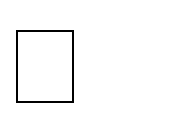 Чеснокова, С. И. Шварцбурда «Математика 5 класс;http://school-collection.edu.ru – коллекция образовательных ресурсов;InternetUrok.ru - видео уроки;www.math-on-line.com-занимательная математика;http://www.logpres.narod.ru – примеры информационных технологий;http://www.allmath.ru - вся математика;http://mathem.h1.ru – математика on-line;http://www.exponenta.ru - образовательный математический сайт;«Электронная библиотека2000 по математике», CD-ROM;Образовательная коллекция «Математика 5-6 классы»;www.mathvaz.ru/index.php - Досье учителя математики.класс.«Математика 5-6 класс». CD-ROM;современный учебно-методический комплекс;«Электронная библиотека». CD-ROM;2000 задач по математике;Единая коллекция ЦОР: http://school; collection.edu.ru;WWW. chportal.ru; Djvu Document; Hamster Fress ArcРАССМОТРЕНОРуководитель ШМО учителей математики и информатикиПерепелица Е. В. Протокол №1 от «29» 08.2023 г.СОГЛАСОВАНОЗаместитель директора по УВР «30» 08 2023 г.УТВЕРЖДЕНОДиректор МОБУ СОШ№52Якушин К. В. Приказ №     от « »08 2023 г.№ п/пНаименование разделов и тем программыКоличество часовКоличество часовКоличество часовЭлектронные (цифровые) образовательные ресурсы№ п/пНаименование разделов и тем программыВсегоКонтрольные работыПрактические работыЭлектронные (цифровые) образовательные ресурсы1Натуральные числа. Действия с натуральными числами431Библиотека ЦОКhttps://m.edsoo.ru/7f4131ce2Наглядная геометрия. Линии на плоскости122Библиотека ЦОКhttps://m.edsoo.ru/7f4131ce3Обыкновенные дроби481Библиотека ЦОКhttps://m.edsoo.ru/7f4131ce4Наглядная геометрия. Многоугольники101Библиотека ЦОКhttps://m.edsoo.ru/7f4131ce5Десятичные дроби381Библиотека ЦОКhttps://m.edsoo.ru/7f4131ce6Наглядная геометрия. Тела и фигуры в пространстве91Библиотека ЦОКhttps://m.edsoo.ru/7f4131ce7Повторение и обобщение101Библиотека ЦОКhttps://m.edsoo.ru/7f4131ceОБЩЕЕ КОЛИЧЕСТВО ЧАСОВ ПО ПРОГРАММЕОБЩЕЕ КОЛИЧЕСТВО ЧАСОВ ПО ПРОГРАММЕ17044№ п/пНаименование разделов и тем программыКоличество часовКоличество часовКоличество часовЭлектронные (цифровые) образовательные ресурсы№ п/пНаименование разделов и тем программыВсегоКонтрольные работыПрактические работыЭлектронные (цифровые) образовательные ресурсы1Натуральные числа301Библиотека ЦОКhttps://m.edsoo.ru/7f4147362Наглядная геометрия. Прямые на плоскости7Библиотека ЦОКhttps://m.edsoo.ru/7f4147363Дроби3211Библиотека ЦОКhttps://m.edsoo.ru/7f4147364Наглядная геометрия. Симметрия61Библиотека ЦОКhttps://m.edsoo.ru/7f4147365Выражения с буквами6Библиотека ЦОКhttps://m.edsoo.ru/7f4147366Наглядная геометрия. Фигуры на плоскости1411Библиотека ЦОКhttps://m.edsoo.ru/7f4147367Положительные и отрицательные числа401Библиотека ЦОКhttps://m.edsoo.ru/7f4147368Представление данных61Библиотека ЦОКhttps://m.edsoo.ru/7f4147369Наглядная геометрия. Фигуры в пространстве91Библиотека ЦОКhttps://m.edsoo.ru/7f41473610Повторение, обобщение, систематизация201Библиотека ЦОКhttps://m.edsoo.ru/7f414736ОБЩЕЕ КОЛИЧЕСТВО ЧАСОВ ПО ПРОГРАММЕОБЩЕЕ КОЛИЧЕСТВО ЧАСОВ ПО ПРОГРАММЕ17055№ п/пТема урокаКоличество часовКоличество часовКоличество часовДатаизученияЭлектронные цифровые образовательные ресурсы№ п/пТема урокаВсегоКонтрольные работыПрактические работыДатаизученияЭлектронные цифровые образовательные ресурсы1Десятичная система счисления. Ряд натуральных чисел1Библиотека ЦОКhttps://m.edsoo.ru/f2a0cc0c2Десятичная система счисления. Ряд натуральных чисел13Натуральный ряд. Число 01Библиотека ЦОКhttps://m.edsoo.ru/f2a0cafe4Натуральный ряд. Число 015Натуральные числа на координатной прямой1Библиотека ЦОКhttps://m.edsoo.ru/f2a0e0fc6Натуральные числа на координатной прямой1Библиотека ЦОКhttps://m.edsoo.ru/f2a0e2a07Натуральные числа на координатной прямой1Библиотека ЦОКhttps://m.edsoo.ru/f2a0e4268Сравнение, округление натуральных чисел1Библиотека ЦОКhttps://m.edsoo.ru/f2a0ce329Сравнение, округление натуральных чисел1Библиотека ЦОКhttps://m.edsoo.ru/f2a0cf5410Сравнение, округление натуральных чисел1Библиотека ЦОКhttps://m.edsoo.ru/f2a0d30011Сравнение, округление1Библиотека ЦОКнатуральных чиселhttps://m.edsoo.ru/f2a0d44012Сравнение, округление натуральных чисел113Арифметические действия с натуральными числами1Библиотека ЦОКhttps://m.edsoo.ru/f2a0eaca14Арифметические действия с натуральными числами1Библиотека ЦОКhttps://m.edsoo.ru/f2a0f5ba15Арифметические действия с натуральными числами1Библиотека ЦОКhttps://m.edsoo.ru/f2a0f70416Арифметические действия с натуральными числами1Библиотека ЦОКhttps://m.edsoo.ru/f2a0fd8a17Арифметические действия с натуральными числами1Библиотека ЦОКhttps://m.edsoo.ru/f2a1015e18Арифметические действия с натуральными числами1Библиотека ЦОКhttps://m.edsoo.ru/f2a10c3a19Арифметические действия с натуральными числами1Библиотека ЦОКhttps://m.edsoo.ru/f2a10da220Свойства нуля при сложении и умножении, свойства единицы при умножении1Библиотека ЦОКhttps://m.edsoo.ru/f2a104ec21Свойства нуля при сложении и умножении, свойства единицы при умножении122Переместительное и сочетательное свойства сложения и умножения, распределительное свойствоумножения1Библиотека ЦОКhttps://m.edsoo.ru/f2a0ef3e23Переместительное и сочетательное свойства сложения и умножения, распределительное свойствоумножения124Переместительное и сочетательное свойства сложения и умножения, распределительное свойствоумножения125Делители и кратные числа, разложение числа на множители126Делители и кратные числа, разложение числа на множители1Библиотека ЦОКhttps://m.edsoo.ru/f2a116b227Делители и кратные числа, разложение числа на множители128Деление с остатком1Библиотека ЦОКhttps://m.edsoo.ru/f2a1116c29Деление с остатком1Библиотека ЦОКhttps://m.edsoo.ru/f2a114fa30Простые и составные числа1Библиотека ЦОКhttps://m.edsoo.ru/f2a11a9031Простые и составные числа1Библиотека ЦОКhttps://m.edsoo.ru/f2a11bb232Признаки делимости на 2, 5, 10, 3,91Библиотека ЦОКhttps://m.edsoo.ru/f2a1180633Признаки делимости на 2, 5, 10, 3,91Библиотека ЦОКhttps://m.edsoo.ru/f2a1196e34Числовые выражения; порядок действий1Библиотека ЦОКhttps://m.edsoo.ru/f2a11f1835Числовые выражения; порядок действий1Библиотека ЦОКhttps://m.edsoo.ru/f2a1208036Числовые выражения; порядок действий1Библиотека ЦОКhttps://m.edsoo.ru/f2a123fa37Решение текстовых задач на все арифметические действия, надвижение и покупки1Библиотека ЦОКhttps://m.edsoo.ru/f2a0f89438Решение текстовых задач на все арифметические действия, надвижение и покупки1Библиотека ЦОКhttps://m.edsoo.ru/f2a0f9fc39Решение текстовых задач на все арифметические действия, на движение и покупки1Библиотека ЦОКhttps://m.edsoo.ru/f2a121a240Решение текстовых задач на все арифметические действия, на движение и покупки1Библиотека ЦОКhttps://m.edsoo.ru/f2a1255841Решение текстовых задач на все арифметические действия, на движение и покупки1Библиотека ЦОКhttps://m.edsoo.ru/f2a1283242Решение текстовых задач на всеарифметические действия, на движение и покупки1Библиотека ЦОКhttps://m.edsoo.ru/f2a1299043Контрольная работа по теме "Натуральные числа и нуль"11Библиотека ЦОКhttps://m.edsoo.ru/f2a12cba44Точка, прямая, отрезок, луч. Ломаная1Библиотека ЦОКhttps://m.edsoo.ru/f2a0d54e45Измерение длины отрезка, метрические единицы измерения1Библиотека ЦОКhttps://m.edsoo.ru/f2a0daeeдлины46Измерение длины отрезка,метрические единицы измерения длины1Библиотека ЦОКhttps://m.edsoo.ru/f2a0df3a47Окружность и круг1Библиотека ЦОКhttps://m.edsoo.ru/f2a0d68448Окружность и круг149Практическая работа по теме "Построение узора изокружностей"11Библиотека ЦОКhttps://m.edsoo.ru/f2a0d7e250Угол. Прямой, острый, тупой и развёрнутый углы1Библиотека ЦОКhttps://m.edsoo.ru/f2a1302a51Угол. Прямой, острый, тупой и развёрнутый углы152Измерение углов1Библиотека ЦОКhttps://m.edsoo.ru/f2a1319c53Измерение углов1Библиотека ЦОКhttps://m.edsoo.ru/f2a132fa54Измерение углов1Библиотека ЦОКhttps://m.edsoo.ru/f2a1347655Практическая работа по теме "Построение углов"11Библиотека ЦОКhttps://m.edsoo.ru/f2a1360656Дробь. Правильные и неправильные дроби1Библиотека ЦОКhttps://m.edsoo.ru/f2a1376457Дробь. Правильные и неправильные дроби1Библиотека ЦОКhttps://m.edsoo.ru/f2a13c8c58Дробь. Правильные и1Библиотека ЦОКнеправильные дробиhttps://m.edsoo.ru/f2a1414659Дробь. Правильные и неправильные дроби1Библиотека ЦОКhttps://m.edsoo.ru/f2a153f260Дробь. Правильные и неправильные дроби1Библиотека ЦОКhttps://m.edsoo.ru/f2a1558261Основное свойство дроби1Библиотека ЦОКhttps://m.edsoo.ru/f2a143e462Основное свойство дроби1Библиотека ЦОКhttps://m.edsoo.ru/f2a1451a63Основное свойство дроби1Библиотека ЦОКhttps://m.edsoo.ru/f2a1463c64Основное свойство дроби1Библиотека ЦОКhttps://m.edsoo.ru/f2a1475e65Основное свойство дроби1Библиотека ЦОКhttps://m.edsoo.ru/f2a14c9066Основное свойство дроби1Библиотека ЦОКhttps://m.edsoo.ru/f2a14de467Основное свойство дроби168Сравнение дробей1Библиотека ЦОКhttps://m.edsoo.ru/f2a14f7469Сравнение дробей1Библиотека ЦОКhttps://m.edsoo.ru/f2a151f470Сравнение дробей171Сравнение дробей172Сложение и вычитание обыкновенных дробей1Библиотека ЦОКhttps://m.edsoo.ru/f2a17cc473Сложение и вычитание1Библиотека ЦОКобыкновенных дробейhttps://m.edsoo.ru/f2a17e5474Сложение и вычитание обыкновенных дробей1Библиотека ЦОКhttps://m.edsoo.ru/f2a1802a75Сложение и вычитание обыкновенных дробей1Библиотека ЦОКhttps://m.edsoo.ru/f2a181ce76Сложение и вычитание обыкновенных дробей1Библиотека ЦОКhttps://m.edsoo.ru/f2a1835e77Сложение и вычитание обыкновенных дробей178Сложение и вычитание обыкновенных дробей179Сложение и вычитание обыкновенных дробей180Смешанная дробь1Библиотека ЦОКhttps://m.edsoo.ru/f2a1592e81Смешанная дробь1Библиотека ЦОКhttps://m.edsoo.ru/f2a15a5a82Смешанная дробь1Библиотека ЦОКhttps://m.edsoo.ru/f2a15b6883Смешанная дробь1Библиотека ЦОКhttps://m.edsoo.ru/f2a15e2e84Умножение и деление обыкновенных дробей; взаимнообратные дроби1Библиотека ЦОКhttps://m.edsoo.ru/f2a184e485Умножение и деление обыкновенных дробей; взаимнообратные дроби1Библиотека ЦОКhttps://m.edsoo.ru/f2a1869286Умножение и деление обыкновенных дробей;взаимнообратные дроби1Библиотека ЦОКhttps://m.edsoo.ru/f2a18a2087Умножение и деление обыкновенных дробей; взаимнообратные дроби1Библиотека ЦОКhttps://m.edsoo.ru/f2a18b5688Умножение и деление обыкновенных дробей; взаимнообратные дроби1Библиотека ЦОКhttps://m.edsoo.ru/f2a1908889Умножение и делениеобыкновенных дробей; взаимнообратные дроби1Библиотека ЦОКhttps://m.edsoo.ru/f2a1956090Умножение и делениеобыкновенных дробей; взаимнообратные дроби1Библиотека ЦОКhttps://m.edsoo.ru/f2a196a091Умножение и деление обыкновенных дробей;взаимнообратные дроби1Библиотека ЦОКhttps://m.edsoo.ru/f2a198da92Решение текстовых задач, содержащих дроби. Основныезадачи на дроби1Библиотека ЦОКhttps://m.edsoo.ru/f2a181ce93Решение текстовых задач, содержащих дроби. Основные задачи на дроби1Библиотека ЦОКhttps://m.edsoo.ru/f2a1835e94Решение текстовых задач, содержащих дроби. Основные задачи на дроби1Библиотека ЦОКhttps://m.edsoo.ru/f2a18c5a95Решение текстовых задач,1Библиотека ЦОКсодержащих дроби. Основные задачи на дробиhttps://m.edsoo.ru/f2a18e7696Решение текстовых задач, содержащих дроби. Основные задачи на дроби1Библиотека ЦОКhttps://m.edsoo.ru/f2a18f7a97Решение текстовых задач,содержащих дроби. Основные задачи на дроби1Библиотека ЦОКhttps://m.edsoo.ru/f2a199f298Решение текстовых задач, содержащих дроби. Основныезадачи на дроби1Библиотека ЦОКhttps://m.edsoo.ru/f2a19c2c99Решение текстовых задач, содержащих дроби. Основныезадачи на дроби1Библиотека ЦОКhttps://m.edsoo.ru/f2a1a1d6100Решение текстовых задач, содержащих дроби. Основные задачи на дроби1Библиотека ЦОКhttps://m.edsoo.ru/f2a1a2ee101Применение букв для записи математических выражений и предложений1Библиотека ЦОКhttps://m.edsoo.ru/f2a1a3fc102Применение букв для записи математических выражений и предложений1103Контрольная работа по теме "Обыкновенные дроби"11Библиотека ЦОКhttps://m.edsoo.ru/f2a1a51e104Многоугольники. Четырёхугольник, прямоугольник, квадрат1Библиотека ЦОКhttps://m.edsoo.ru/f2a16ae0105Многоугольники. Четырёхугольник, прямоугольник,квадрат1Библиотека ЦОКhttps://m.edsoo.ru/f2a16c7a106Практическая работа по теме "Построение прямоугольника с заданными сторонами нанелинованной бумаге"11Библиотека ЦОКhttps://m.edsoo.ru/f2a16e1e107Треугольник1Библиотека ЦОКhttps://m.edsoo.ru/f2a16194108Треугольник1109Площадь и периметр прямоугольника и многоугольников, составленных из прямоугольников, единицыизмерения площади1Библиотека ЦОКhttps://m.edsoo.ru/f2a16fe0110Площадь и периметр прямоугольника и многоугольников, составленных из прямоугольников, единицыизмерения площади1Библиотека ЦОКhttps://m.edsoo.ru/f2a17184111Площадь и периметр прямоугольника и многоугольников, составленных из прямоугольников, единицыизмерения площади1Библиотека ЦОКhttps://m.edsoo.ru/f2a17328112Периметр многоугольника1Библиотека ЦОКhttps://m.edsoo.ru/f2a1691e113Периметр многоугольника1114Десятичная запись дробей1Библиотека ЦОКhttps://m.edsoo.ru/f2a1b55e115Десятичная запись дробей1Библиотека ЦОКhttps://m.edsoo.ru/f2a1b87e116Десятичная запись дробей1Библиотека ЦОКhttps://m.edsoo.ru/f2a1bcfc117Сравнение десятичных дробей1Библиотека ЦОКhttps://m.edsoo.ru/f2a1c49a118Сравнение десятичных дробей1Библиотека ЦОКhttps://m.edsoo.ru/f2a1c63e119Сравнение десятичных дробей1Библиотека ЦОКhttps://m.edsoo.ru/f2a1cb02120Сравнение десятичных дробей1Библиотека ЦОКhttps://m.edsoo.ru/f2a1cc2e121Сравнение десятичных дробей1122Действия с десятичными дробями1Библиотека ЦОКhttps://m.edsoo.ru/f2a1ce4a123Действия с десятичными дробями1Библиотека ЦОКhttps://m.edsoo.ru/f2a1cf62124Действия с десятичными дробями1Библиотека ЦОКhttps://m.edsoo.ru/f2a1d174125Действия с десятичными дробями1Библиотека ЦОКhttps://m.edsoo.ru/f2a1d516126Действия с десятичными дробями1Библиотека ЦОКhttps://m.edsoo.ru/f2a1d64c127Действия с десятичными дробями1Библиотека ЦОКhttps://m.edsoo.ru/f2a1d750128Действия с десятичными дробями1Библиотека ЦОКhttps://m.edsoo.ru/f2a1d85e129Действия с десятичными дробями1Библиотека ЦОКhttps://m.edsoo.ru/f2a1d962130Действия с десятичными дробями1Библиотека ЦОКhttps://m.edsoo.ru/f2a1da7a131Действия с десятичными дробями1Библиотека ЦОКhttps://m.edsoo.ru/f2a1db88132Действия с десятичными дробями1Библиотека ЦОКhttps://m.edsoo.ru/f2a1e01a133Действия с десятичными дробями1Библиотека ЦОКhttps://m.edsoo.ru/f2a1e150134Действия с десятичными дробями1Библиотека ЦОКhttps://m.edsoo.ru/f2a1e268135Действия с десятичными дробями1Библиотека ЦОКhttps://m.edsoo.ru/f2a1e3da136Действия с десятичными дробями1Библиотека ЦОКhttps://m.edsoo.ru/f2a1e4f2137Действия с десятичными дробями1Библиотека ЦОКhttps://m.edsoo.ru/f2a1e4f2138Действия с десятичными дробями1Библиотека ЦОКhttps://m.edsoo.ru/f2a1e5f6139Действия с десятичными дробями1Библиотека ЦОКhttps://m.edsoo.ru/f2a1e704140Действия с десятичными дробями1141Округление десятичных дробей1Библиотека ЦОКhttps://m.edsoo.ru/f2a1e826142Округление десятичных дробей1Библиотека ЦОКhttps://m.edsoo.ru/f2a1eb50143Округление десятичных дробей1Библиотека ЦОКhttps://m.edsoo.ru/f2a1ec68144Округление десятичных дробей1145Решение текстовых задач, содержащих дроби. Основные задачи на дроби1Библиотека ЦОКhttps://m.edsoo.ru/f2a1ed8a146Решение текстовых задач, содержащих дроби. Основные задачи на дроби1Библиотека ЦОКhttps://m.edsoo.ru/f2a1ef10147Решение текстовых задач, содержащих дроби. Основные задачи на дроби1Библиотека ЦОКhttps://m.edsoo.ru/f2a1f028148Решение текстовых задач,содержащих дроби. Основные задачи на дроби1Библиотека ЦОКhttps://m.edsoo.ru/f2a1f136149Решение текстовых задач, содержащих дроби. Основныезадачи на дроби1150Решение текстовых задач, содержащих дроби. Основныезадачи на дроби1151Контрольная работа по теме "Десятичные дроби"11Библиотека ЦОКhttps://m.edsoo.ru/f2a1f23a152Многогранники. Изображение многогранников. Модели пространственных тел1Библиотека ЦОКhttps://m.edsoo.ru/f2a1a69a153Многогранники. Изображение многогранников. Модели1Библиотека ЦОКhttps://m.edsoo.ru/f2a1ad2aпространственных тел154Прямоугольный параллелепипед,куб. Развёртки куба и параллелепипеда1Библиотека ЦОКhttps://m.edsoo.ru/f2a1a802155Прямоугольный параллелепипед, куб. Развёртки куба ипараллелепипеда1Библиотека ЦОКhttps://m.edsoo.ru/f2a1a924156Практическая работа по теме "Развёртка куба"11Библиотека ЦОКhttps://m.edsoo.ru/f2a1aef6157Объём куба, прямоугольного параллелепипеда1Библиотека ЦОКhttps://m.edsoo.ru/f2a1b09a158Объём куба, прямоугольного параллелепипеда1Библиотека ЦОКhttps://m.edsoo.ru/f2a1b248159Объём куба, прямоугольного параллелепипеда1160Объём куба, прямоугольного параллелепипеда1161Повторение основных понятий и методов курса 5 класса, обобщение знаний1Библиотека ЦОКhttps://m.edsoo.ru/f2a1f76c162Повторение основных понятий и методов курса 5 класса, обобщение знаний1Библиотека ЦОКhttps://m.edsoo.ru/f2a1f924163Повторение основных понятий и методов курса 5 класса, обобщение знаний1Библиотека ЦОКhttps://m.edsoo.ru/f2a1faaa164Повторение основных понятий и1Библиотека ЦОКметодов курса 5 класса, обобщение знанийhttps://m.edsoo.ru/f2a1fc08165Повторение основных понятий и методов курса 5 класса, обобщение знаний1Библиотека ЦОКhttps://m.edsoo.ru/f2a1feec166Повторение основных понятий иметодов курса 5 класса, обобщение знаний1Библиотека ЦОКhttps://m.edsoo.ru/f2a200a4167Итоговая контрольная работа11168Повторение основных понятий и методов курса 5 класса, обобщение знаний1Библиотека ЦОКhttps://m.edsoo.ru/f2a201f8169Повторение основных понятий иметодов курса 5 класса, обобщение знаний1Библиотека ЦОКhttps://m.edsoo.ru/f2a20388170Повторение основных понятий иметодов курса 5 класса, обобщение знаний1Библиотека ЦОКhttps://m.edsoo.ru/f2a2069eОБЩЕЕ КОЛИЧЕСТВО ЧАСОВ ПО ПРОГРАММЕОБЩЕЕ КОЛИЧЕСТВО ЧАСОВ ПО ПРОГРАММЕ17044№ п/пТема урокаКоличество часовКоличество часовКоличество часовДатаизученияЭлектронные цифровые образовательные ресурсы№ п/пТема урокаВсегоКонтрольные работыПрактические работыДатаизученияЭлектронные цифровые образовательные ресурсы1Арифметические действия с многозначными натуральнымичислами1Библиотека ЦОКhttps://m.edsoo.ru/f2a208ec2Арифметические действия с многозначными натуральными числами1Библиотека ЦОКhttps://m.edsoo.ru/f2a20aea3Арифметические действия смногозначными натуральными числами1Библиотека ЦОКhttps://m.edsoo.ru/f2a2140e4Арифметические действия с многозначными натуральнымичислами1Библиотека ЦОКhttps://m.edsoo.ru/f2a215805Арифметические действия с многозначными натуральнымичислами1Библиотека ЦОКhttps://m.edsoo.ru/f2a216de6Арифметические действия с многозначными натуральными числами1Библиотека ЦОКhttps://m.edsoo.ru/f2a2180a7Числовые выражения, порядок действий, использование скобок1Библиотека ЦОКhttps://m.edsoo.ru/f2a20c488Числовые выражения, порядок действий, использование скобок1Библиотека ЦОКhttps://m.edsoo.ru/f2a20d6a9Числовые выражения, порядок действий, использование скобок110Числовые выражения, порядок действий, использование скобок111Числовые выражения, порядок действий, использование скобок112Округление натуральных чисел1Библиотека ЦОКhttps://m.edsoo.ru/f2a2127413Округление натуральных чисел114Округление натуральных чисел115Делители и кратные числа; наибольший общий делитель и наименьшее общее кратное1Библиотека ЦОКhttps://m.edsoo.ru/f2a22a3e16Делители и кратные числа; наибольший общий делитель и наименьшее общее кратное1Библиотека ЦОКhttps://m.edsoo.ru/f2a22b9c17Делители и кратные числа; наибольший общий делитель и наименьшее общее кратное1Библиотека ЦОКhttps://m.edsoo.ru/f2a2340c18Делители и кратные числа;наибольший общий делитель и наименьшее общее кратное119Делители и кратные числа; наибольший общий делитель инаименьшее общее кратное120Делители и кратные числа; наибольший общий делитель и1наименьшее общее кратное21Делимость суммы и произведения1Библиотека ЦОКhttps://m.edsoo.ru/f2a22d2c22Делимость суммы и произведения1Библиотека ЦОКhttps://m.edsoo.ru/f2a2325423Деление с остатком124Деление с остатком1Библиотека ЦОКhttps://m.edsoo.ru/f2a2410425Решение текстовых задач1Библиотека ЦОКhttps://m.edsoo.ru/f2a21e9026Решение текстовых задач1Библиотека ЦОКhttps://m.edsoo.ru/f2a2226e27Решение текстовых задач1Библиотека ЦОКhttps://m.edsoo.ru/f2a2241228Решение текстовых задач1Библиотека ЦОКhttps://m.edsoo.ru/f2a226e229Решение текстовых задач1Библиотека ЦОКhttps://m.edsoo.ru/f2a228a430Контрольная работа по теме "Натуральные числа"11Библиотека ЦОКhttps://m.edsoo.ru/f2a242a831Перпендикулярные прямые1Библиотека ЦОКhttps://m.edsoo.ru/f2a2444232Перпендикулярные прямые1Библиотека ЦОКhttps://m.edsoo.ru/f2a2459633Параллельные прямые1Библиотека ЦОКhttps://m.edsoo.ru/f2a248d434Параллельные прямые1Библиотека ЦОКhttps://m.edsoo.ru/f2a24a3235Расстояние между двумя точками, от точки до прямой, длинамаршрута на квадратной сетке1Библиотека ЦОКhttps://m.edsoo.ru/f2a2477636Расстояние между двумя точками, от точки до прямой, длина маршрута на квадратной сетке137Расстояние между двумя точками, от точки до прямой, длина маршрута на квадратной сетке1Библиотека ЦОКhttps://m.edsoo.ru/f2a24eb038Обыкновенная дробь, основноесвойство дроби, сокращение дробей1Библиотека ЦОКhttps://m.edsoo.ru/f2a261fc39Обыкновенная дробь, основноесвойство дроби, сокращение дробей1Библиотека ЦОКhttps://m.edsoo.ru/f2a2667040Обыкновенная дробь, основное свойство дроби, сокращениедробей1Библиотека ЦОКhttps://m.edsoo.ru/f2a2693641Обыкновенная дробь, основное свойство дроби, сокращениедробей1Библиотека ЦОКhttps://m.edsoo.ru/f2a26ab242Сравнение и упорядочивание дробей1Библиотека ЦОКhttps://m.edsoo.ru/f2a2721e43Сравнение и упорядочивание дробей1Библиотека ЦОКhttps://m.edsoo.ru/f2a2749e44Сравнение и упорядочивание дробей1Библиотека ЦОКhttps://m.edsoo.ru/f2a275ac45Десятичные дроби и метрическая1Библиотека ЦОКсистема мерhttps://m.edsoo.ru/f2a2638c46Десятичные дроби и метрическая система мер147Арифметические действия с обыкновенными и десятичнымидробями1Библиотека ЦОКhttps://m.edsoo.ru/f2a276c448Арифметические действия с обыкновенными и десятичными дробями1Библиотека ЦОКhttps://m.edsoo.ru/f2a277dc49Арифметические действия с обыкновенными и десятичными дробями1Библиотека ЦОКhttps://m.edsoo.ru/f2a27d4050Арифметические действия собыкновенными и десятичными дробями1Библиотека ЦОКhttps://m.edsoo.ru/f2a27ec651Арифметические действия собыкновенными и десятичными дробями1Библиотека ЦОКhttps://m.edsoo.ru/f2a27c0052Отношение1Библиотека ЦОКhttps://m.edsoo.ru/f2a282c253Отношение154Деление в данном отношении1Библиотека ЦОКhttps://m.edsoo.ru/f2a2844855Деление в данном отношении156Масштаб, пропорция1Библиотека ЦОКhttps://m.edsoo.ru/f2a28a7e57Масштаб, пропорция1Библиотека ЦОКhttps://m.edsoo.ru/f2a28c2258Понятие процента1Библиотека ЦОКhttps://m.edsoo.ru/f2a28d7659Понятие процента1Библиотека ЦОКhttps://m.edsoo.ru/f2a28efc60Вычисление процента от величины и величины по её проценту1Библиотека ЦОКhttps://m.edsoo.ru/f2a2906461Вычисление процента от величины и величины по её проценту1Библиотека ЦОКhttps://m.edsoo.ru/f2a291e062Вычисление процента от величины и величины по её проценту163Вычисление процента от величины и величины по её проценту164Решение текстовых задач, содержащих дроби и проценты1Библиотека ЦОКhttps://m.edsoo.ru/f2a2651265Решение текстовых задач, содержащих дроби и проценты1Библиотека ЦОКhttps://m.edsoo.ru/f2a2818c66Решение текстовых задач, содержащих дроби и проценты1Библиотека ЦОКhttps://m.edsoo.ru/f2a2954667Решение текстовых задач, содержащих дроби и проценты1Библиотека ЦОКhttps://m.edsoo.ru/f2a29a4668Контрольная работа по теме "Дроби"11Библиотека ЦОКhttps://m.edsoo.ru/f2a29d3469Практическая работа по теме "Отношение длины окружности к её диаметру"11Библиотека ЦОКhttps://m.edsoo.ru/f2a29bea70Осевая симметрия. Центральная1Библиотека ЦОКсимметрияhttps://m.edsoo.ru/f2a2509a71Осевая симметрия. Центральная симметрия1Библиотека ЦОКhttps://m.edsoo.ru/f2a2542872Построение симметричных фигур1Библиотека ЦОКhttps://m.edsoo.ru/f2a252ca73Построение симметричных фигур1Библиотека ЦОКhttps://m.edsoo.ru/f2a257fc74Практическая работа по теме "Осевая симметрия"11Библиотека ЦОКhttps://m.edsoo.ru/f2a2598c75Симметрия в пространстве1Библиотека ЦОКhttps://m.edsoo.ru/f2a25ae076Применение букв для записи математических выражений ипредложений1Библиотека ЦОКhttps://m.edsoo.ru/f2a2b27477Буквенные выражения и числовые подстановки1Библиотека ЦОКhttps://m.edsoo.ru/f2a2b97278Буквенные равенства, нахождение неизвестного компонента1Библиотека ЦОКhttps://m.edsoo.ru/f2a2bada79Буквенные равенства, нахождение неизвестного компонента1Библиотека ЦОКhttps://m.edsoo.ru/f2a2bbe880Формулы1Библиотека ЦОКhttps://m.edsoo.ru/f2a2bd1481Формулы1Библиотека ЦОКhttps://m.edsoo.ru/f2a2be4082Четырёхугольник, примеры четырёхугольников1Библиотека ЦОКhttps://m.edsoo.ru/f2a2a19e83Прямоугольник, квадрат: свойства1Библиотека ЦОКсторон, углов, диагоналейhttps://m.edsoo.ru/f2a2a2f284Прямоугольник, квадрат: свойства сторон, углов, диагоналей185Измерение углов. Виды треугольников1Библиотека ЦОКhttps://m.edsoo.ru/f2a2a75c86Измерение углов. Виды треугольников1Библиотека ЦОКhttps://m.edsoo.ru/f2a2ab9487Периметр многоугольника1Библиотека ЦОКhttps://m.edsoo.ru/f2a29eb088Периметр многоугольника189Площадь фигуры190Площадь фигуры191Формулы периметра и площади прямоугольника192Формулы периметра и площади прямоугольника193Приближённое измерение площади фигур194Практическая работа по теме "Площадь круга"11Библиотека ЦОКhttps://m.edsoo.ru/f2a2ae8c95Контрольная работа по теме "Выражения с буквами. Фигуры на плоскости"1196Целые числа1Библиотека ЦОКhttps://m.edsoo.ru/f2a2bf6c97Целые числа1Библиотека ЦОКhttps://m.edsoo.ru/f2a2c07a98Целые числа1Библиотека ЦОКhttps://m.edsoo.ru/f2a2c17e99Модуль числа, геометрическая интерпретация модуля1Библиотека ЦОКhttps://m.edsoo.ru/f2a2c886100Модуль числа, геометрическая интерпретация модуля1Библиотека ЦОКhttps://m.edsoo.ru/f2a2ca3e101Модуль числа, геометрическая интерпретация модуля1Библиотека ЦОКhttps://m.edsoo.ru/f2a2cba6102Модуль числа, геометрическая интерпретация модуля1103Модуль числа, геометрическая интерпретация модуля1104Числовые промежутки1105Положительные и отрицательные числа1106Положительные и отрицательные числа1107Сравнение положительных и отрицательных чисел1Библиотека ЦОКhttps://m.edsoo.ru/f2a2ce30108Сравнение положительных и отрицательных чисел1Библиотека ЦОКhttps://m.edsoo.ru/f2a2cf48109Сравнение положительных и отрицательных чисел1110Сравнение положительных и отрицательных чисел1111Сравнение положительных и отрицательных чисел1112Арифметические действия с положительными иотрицательными числами1Библиотека ЦОКhttps://m.edsoo.ru/f2a2d830113Арифметические действия с положительными и отрицательными числами1Библиотека ЦОКhttps://m.edsoo.ru/f2a2d984114Арифметические действия с положительными и отрицательными числами1Библиотека ЦОКhttps://m.edsoo.ru/f2a2dab0115Арифметические действия сположительными и отрицательными числами1Библиотека ЦОКhttps://m.edsoo.ru/f2a2ddee116Арифметические действия сположительными и отрицательными числами1Библиотека ЦОКhttps://m.edsoo.ru/f2a2defc117Арифметические действия с положительными иотрицательными числами1Библиотека ЦОКhttps://m.edsoo.ru/f2a2e384118Арифметические действия с положительными иотрицательными числами1Библиотека ЦОКhttps://m.edsoo.ru/f2a2e5f0119Арифметические действия с положительными и отрицательными числами1Библиотека ЦОКhttps://m.edsoo.ru/f2a2e762120Арифметические действия с положительными и отрицательными числами1Библиотека ЦОКhttps://m.edsoo.ru/f2a2eb90121Арифметические действия с1Библиотека ЦОКположительными и отрицательными числамиhttps://m.edsoo.ru/f2a2ecf8122Арифметические действия с положительными и отрицательными числами1Библиотека ЦОКhttps://m.edsoo.ru/f2a2ee10123Арифметические действия сположительными и отрицательными числами1Библиотека ЦОКhttps://m.edsoo.ru/f2a2f248124Арифметические действия с положительными иотрицательными числами1125Арифметические действия с положительными иотрицательными числами1126Арифметические действия с положительными и отрицательными числами1127Арифметические действия с положительными и отрицательными числами1128Арифметические действия с положительными и отрицательными числами1129Арифметические действия с положительными и отрицательными числами1130Арифметические действия с положительными и1отрицательными числами131Решение текстовых задач1Библиотека ЦОКhttps://m.edsoo.ru/f2a3035a132Решение текстовых задач1Библиотека ЦОКhttps://m.edsoo.ru/f2a304c2133Решение текстовых задач1Библиотека ЦОКhttps://m.edsoo.ru/f2a305e4134Решение текстовых задач1Библиотека ЦОКhttps://m.edsoo.ru/f2a30706135Контрольная работа по темам "Буквенные выражения.Положительные и отрицательныечисла"11136Прямоугольная система координат на плоскости1Библиотека ЦОКhttps://m.edsoo.ru/f2a30ca6137Координаты точки на плоскости, абсцисса и ордината1Библиотека ЦОКhttps://m.edsoo.ru/f2a311d8138Столбчатые и круговые диаграммы1Библиотека ЦОКhttps://m.edsoo.ru/f2a3178c139Практическая работа по теме "Построение диаграмм"11Библиотека ЦОКhttps://m.edsoo.ru/f2a318ae140Решение текстовых задач, содержащих данные, представленные в таблицах и надиаграммах1141Решение текстовых задач, содержащих данные, представленные в таблицах и на1диаграммах142Прямоугольный параллелепипед,куб, призма, пирамида, конус, цилиндр, шар и сфера1Библиотека ЦОКhttps://m.edsoo.ru/f2a319c6143Прямоугольный параллелепипед, куб, призма, пирамида, конус,цилиндр, шар и сфера1Библиотека ЦОКhttps://m.edsoo.ru/f2a31afc144Изображение пространственных фигур1Библиотека ЦОКhttps://m.edsoo.ru/f2a3206a145Изображение пространственных фигур1146Примеры развёрток многогранников, цилиндра иконуса1147Практическая работа по теме "Создание моделейпространственных фигур"11Библиотека ЦОКhttps://m.edsoo.ru/f2a3252e148Понятие объёма; единицы измерения объёма1Библиотека ЦОКhttps://m.edsoo.ru/f2a321c8149Объём прямоугольногопараллелепипеда, куба, формулы объёма1Библиотека ЦОКhttps://m.edsoo.ru/f2a3234e150Объём прямоугольного параллелепипеда, куба, формулыобъёма1151Повторение основных понятий и методов курсов 5 и 6 классов,обобщение и систематизация1Библиотека ЦОКhttps://m.edsoo.ru/f2a328f8знаний152Повторение основных понятий и методов курсов 5 и 6 классов, обобщение и систематизациязнаний1Библиотека ЦОКhttps://m.edsoo.ru/f2a32a9c153Повторение основных понятий и методов курсов 5 и 6 классов, обобщение и систематизациязнаний1Библиотека ЦОКhttps://m.edsoo.ru/f2a32bd2154Повторение основных понятий и методов курсов 5 и 6 классов, обобщение и систематизациязнаний1      345.орБиблиотека ЦОКhttps://m.edsoo.ru/f2a3312c155Повторение основных понятий и методов курсов 5 и 6 классов, обобщение и систематизация знаний1Библиотека ЦОКhttps://m.edsoo.ru/f2a33352156Повторение основных понятий и методов курсов 5 и 6 классов, обобщение и систематизация знаний1Библиотека ЦОКhttps://m.edsoo.ru/f2a33596157Повторение основных понятий и методов курсов 5 и 6 классов, обобщение и систематизациязнаний1Библиотека ЦОКhttps://m.edsoo.ru/f2a33780158Повторение основных понятий и методов курсов 5 и 6 классов, обобщение и систематизация1Библиотека ЦОКhttps://m.edsoo.ru/f2a338b6знаний159Повторение основных понятий и методов курсов 5 и 6 классов, обобщение и систематизациязнаний1Библиотека ЦОКhttps://m.edsoo.ru/f2a339ce160Повторение основных понятий и методов курсов 5 и 6 классов, обобщение и систематизациязнаний1Библиотека ЦОКhttps://m.edsoo.ru/f2a33ad2161Повторение основных понятий и методов курсов 5 и 6 классов, обобщение и систематизациязнаний1Библиотека ЦОКhttps://m.edsoo.ru/f2a33bd6162Повторение основных понятий и методов курсов 5 и 6 классов, обобщение и систематизация знаний1Библиотека ЦОКhttps://m.edsoo.ru/f2a33f46163Повторение основных понятий и методов курсов 5 и 6 классов, обобщение и систематизация знаний1Библиотека ЦОКhttps://m.edsoo.ru/f2a340b8164Повторение основных понятий и методов курсов 5 и 6 классов, обобщение и систематизациязнаний1Библиотека ЦОКhttps://m.edsoo.ru/f2a3420c165Повторение основных понятий и методов курсов 5 и 6 классов, обобщение и систематизация1Библиотека ЦОКhttps://m.edsoo.ru/f2a3432eзнаний166Повторение основных понятий и методов курсов 5 и 6 классов, обобщение и систематизациязнаний1Библиотека ЦОКhttps://m.edsoo.ru/f2a34478167Итоговая контрольная работа11168Повторение основных понятий и методов курсов 5 и 6 классов, обобщение и систематизациязнаний1Библиотека ЦОКhttps://m.edsoo.ru/f2a3482e169Повторение основных понятий и методов курсов 5 и 6 классов, обобщение и систематизациязнаний1Библиотека ЦОКhttps://m.edsoo.ru/f2a34950170Повторение основных понятий и методов курсов 5 и 6 классов, обобщение и систематизациязнаний1Библиотека ЦОКhttps://m.edsoo.ru/f2a34d2eОБЩЕЕ КОЛИЧЕСТВО ЧАСОВ ПО ПРОГРАММЕОБЩЕЕ КОЛИЧЕСТВО ЧАСОВ ПО ПРОГРАММЕ17055